台南市女童軍會「2020世界懷念日」實施計劃一、依據：本會109年度工作計劃二、目的：    (一)緬懷童軍創辦人貝登堡夫婦崇高奉獻服務精神，啟迪青少年行善服務社會熱情。(二)透過參與世界女童軍總會主題活動，培養青少年成為世界公民之能力。三、指導單位：臺南市政府教育局、中華民國台灣女童軍總會四、主辦單位：台南市女童軍會五、活動日期：109年3月2日~3月30日(各團擇日辦理)六、活動主題：Living Threads七、活動內容：因應目前新冠肺炎之疫情，為謹慎防疫，改由各校             團自行辦理懷念日活動。八、活動成果:依各團活動辦理時間，檢附活動成果照片10-20張(參加人員需著整齊童軍制服或學校制服、運動服)。九、活動補助辦法:   1.各團基本活動補助金:1000元。   2.各團活動參與獎勵金:各團於去年108年度有帶隊參加市會辦理之女童軍懷念日或女童軍節活動，每參加一項獎勵金500元。   3.各團辦理懷念日活動補助金:依各團之三項登記的團員人數分級補助;團員人數20名以內為1000元、每增加10名再加500元，依此類推最高補助5000元。   4.活動經費補助申請，收件截止日為109年4月6日，逾時交件視同放棄申請。   5.經費申請書需連同活動成果一併送回市會辦理審核。十、郵寄地址:(704台南市北區公園路180號 公園國民小學 總務處 張培菁主任收) 十一、本計畫由理事長核准後實施，如有未盡事宜得修正之。台南市(       )女童軍團「2020世界懷念日」活動實施計畫一、依據：本團109年度工作計劃二、目的：    (一)緬懷童軍創辦人貝登堡夫婦崇高奉獻服務精神，啟迪青少年行善服務社會熱情。(二)透過參與世界女童軍總會主題活動，培養青少年成為世界公民之能力。三、指導單位：台南市女童軍會四、主辦單位： (   )女童軍團五、活動日期：109年3月2日~3月30日(各團擇日辦理)六、活動主題：Living Threads 七、活動內容：(範例僅供參考)八、活動照片及說明:        團長                       團主任委員#成果照片欄不足請自行增加、申請表最末欄須有團主任委員及團長核章喔~活動補助經費申請書團長:              團主任委員:時間活動項目活動內容09:00~09：30相見歡暖身活動、認識夥伴09：30~09：50懷念日開場團長致詞09：50~10：10懷念日準備說明懷念日的意義、歌曲教唱10：10~10：30懷念日儀典進行懷念日紀念會10:30~12:00懷念日主題活動學習分站闖關活動12:00~13:00午餐享用美味便當13:00~14:30募集懷念日基金校園義賣餅乾活動14：30~15:00回饋與反思各團分享活動收穫照片1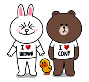 照片2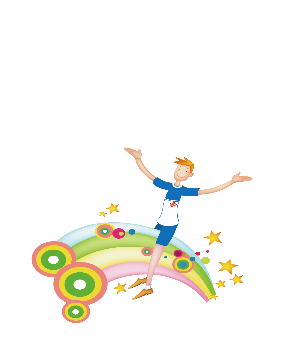 說明1說明2金額 (請打V)小計1.各團基本費~□10002.活動獎勵金~*參加108年度活動名稱:(1)(2)□500□10003.懷念日活動補助~ *團員人數:       (請自填金額)總金額總金額